Учимся писать печатные буквы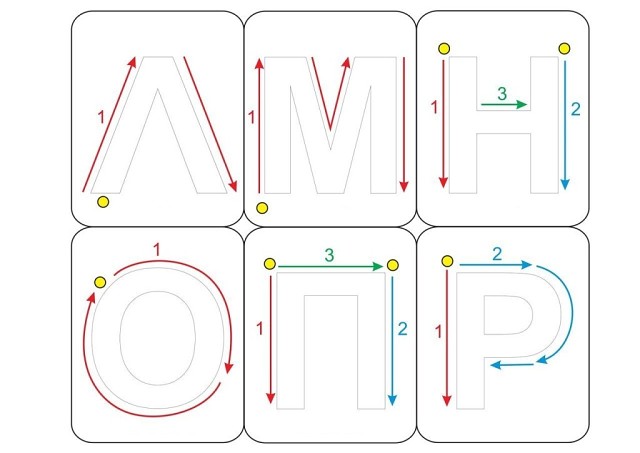 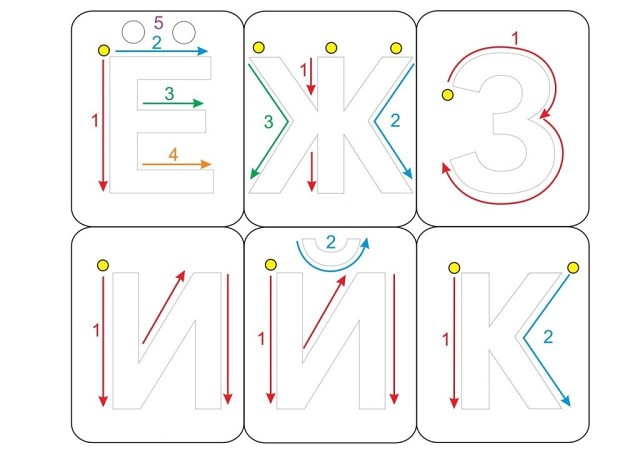 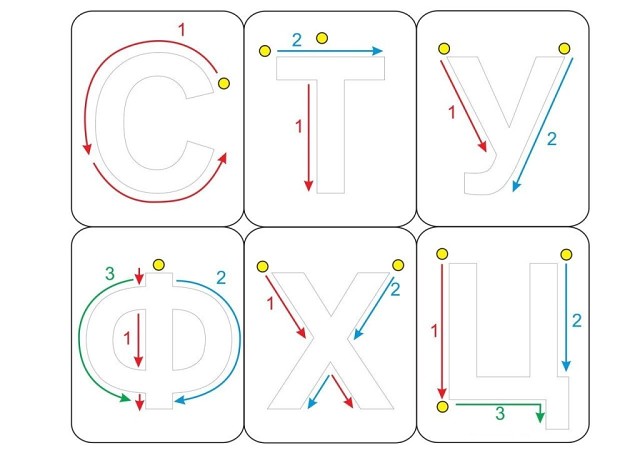 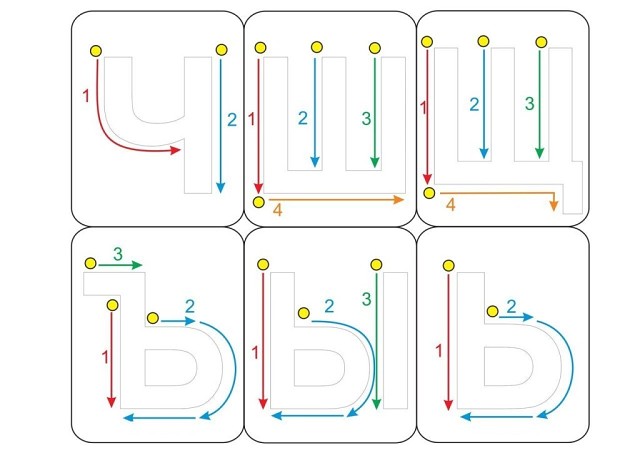 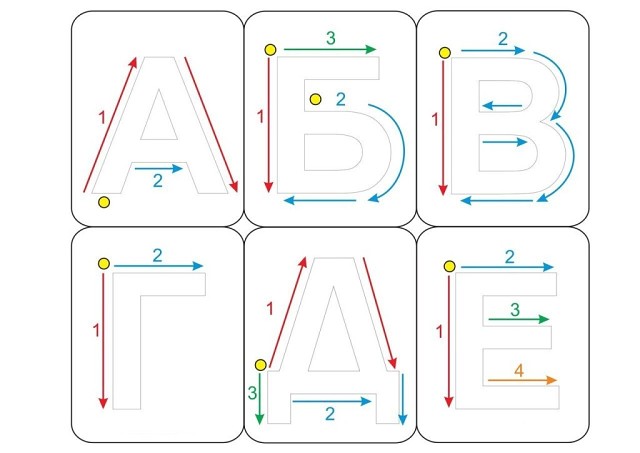 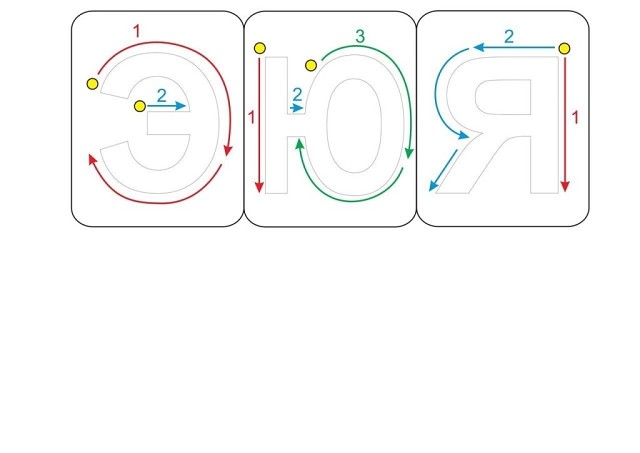 